 Monniken Schiermonnikoog 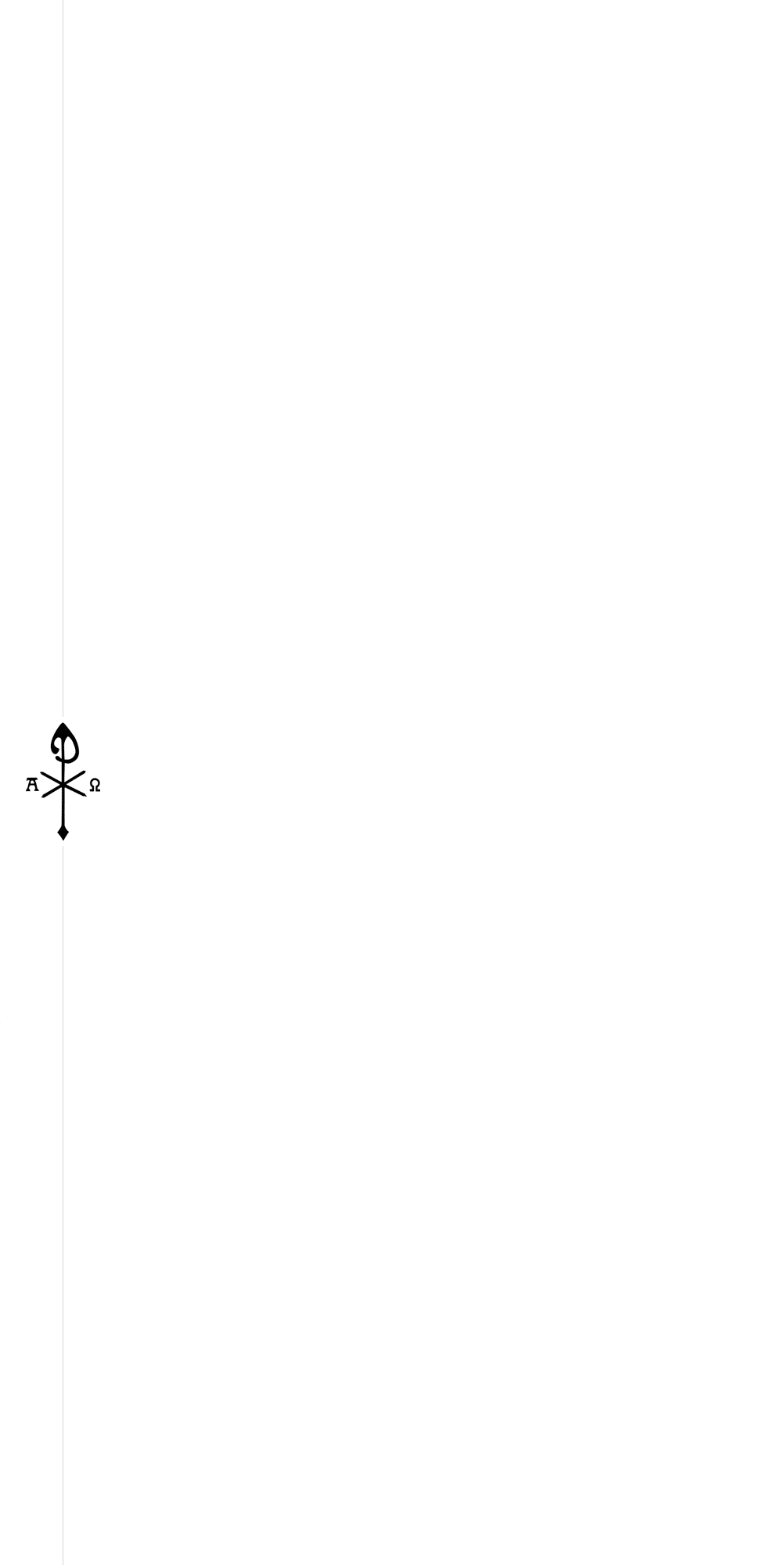 Weekrooster Liturgie21 - 27 januari 2018 (B-jaar)Tijd door het jaar, Week 3Getijdenboek week III, pg. 992 ev.Psalmen week 2Zondag 21 januariZondag 21 januariZondag 21 januariZondag 21 januari3e Zondag door het jaar 3e Zondag door het jaar 3e Zondag door het jaar  4.15 7.15 8.00 8.00 9.45 14.20 17.30Heer open…G  9EUCHARISTIEEUCHARISTIEG  10 (1-2)G  10 (5-6)G  12P    45 + stilteP  51B 22c-I (1+6)B 22c-I (1+6)P  119 (1)P  120P  110P 72 (L) +stilteP  19 (L)Kyrie  Kyrie  P  119 (2)P  121P  116 (L)P  76 + stilteP  150GloriaGloria+ recreatieP  122P  114Lezing+stilteP  151 + Adv I, 24→Graduale→GradualeP  152 + Adv I, 24Vers voor EvAllAll 12.15Accl EvangelieCredo Credo G  10 (3-4)Gebed+SlotantZegen Zegen P  119 (3)+antB 22c-II (2+3)B 22c-II (2+3)P  119 (4)+ant& doxMaandag 22 januariMaandag 22 januariMaandag 22 januariMaandag 22 januari 4.15 7.15 9.45 9.45 12.15 14.20 17.30Heer open…G  17G  83G  83G  85G  87G  19P  49 + stilteP  6P  119 (5)P  119 (5)P  20P  123P  115P 105(L)+stilteP  36 (L)P  119 (6)P  119 (6)P  23P  124P  97 (L)P  101 + stilteP  146P  119 (7)P  119 (7)P  125P  1381e Lezing+stilte→GradualeP  152 + DM  7B 22c-II (2+3)P  151 + LZ  142e Lezing+stilteGebed+SlotantDinsdag 23 januari Dinsdag 23 januari Dinsdag 23 januari Dinsdag 23 januari  4.15 7.15 9.45 9.45 12.15 14.20 17.30Heer open…G  22 (1-3)G  83G  83G  85G  87G  25 (1-3) M2P   74+ stilteP  102P  119 (8)P  119 (8)P  70P  126P  132P 106(L)+stilteP  42-43 (L)P  119 (9)P  119 (9)P  85P  127P  48 (L)P  44 + stilteP  100P  119 (10)P  119 (10)P  128P  871e Lezing+stilte→GradualeP  152 + DM  9B 22c-II (2+3)P  151 + LZ 162e Lezing+stilteGebed+SlotantWoensdag 24 januari Woensdag 24 januari Woensdag 24 januari Woensdag 24 januari  04.15 7.15 9.45 9.45 12.15 14.20 17.30Heer open…G  29 (geheel)G  83G  83G  85G  87G 30 (1-3)P  58 + stilteP  38P  119 (11)P  119 (11)P  50P  11P  40P  89(L)+stilteP  65 (L)P  119 (12)P  119 (12)P  12P  7 (L)P  60 + stilteP  147P  119 (13)P  119 (13)P  14P  1291e Lezing+stilte→GradualeP  152 + DM 11B 22c-II (2+3)P  151 + LZ  182e Lezing+stilteGebed+SlotantDonderdag 25 januari Donderdag 25 januari Donderdag 25 januari Donderdag 25 januari Bekering H. PaulusFeestBekering H. PaulusFeestBekering H. PaulusFeest 4.15 7.15 9.45 9.45 12.15 14.20 17.30Heer open…G  163G  164 (1-2)G  164 (1-2)G  164 (3-4)G  164 (5-6)G  164 (1-3)P  79 + stilteP  32P  119 (14)P  119 (14)P  34P  55P  33P 68(L)+stilteP  63 (L)P  119 (15)P  119 (15)P  99 (L)P  83 + stilteP  67P  119 (16)P  119 (16)P  113Lezing+stilteGloriaP  152 + NT  212Vers voor Ev→GradualeAccl EvangelieP  151 + NT  212Gebed+SlotantVrijdag 26 januariVrijdag 26 januariVrijdag 26 januariHH. Robertus, Albericus & StephanusAbten, stichters van CîteauxHH. Robertus, Albericus & StephanusAbten, stichters van CîteauxHH. Robertus, Albericus & StephanusAbten, stichters van CîteauxHH. Robertus, Albericus & StephanusAbten, stichters van Cîteaux 4.15 7.15 9.45 9.45 12.15 14.20 17.30Heer open…G 132 (geheel) M2 G 127 (1+2)G 127 (1+2)G 127 (3+4)G 127 (5+6)G  129 (1-3)P  88 + stilteP  130P  119 (17)P  119 (17)P  80P  35P  137P 69(L)+stilteP  86 (L)P  119 (18)P  119 (18)P  142 (L)P  73 + stilteP  148P  119 (19)P  119 (19)P  28Lezing+stilteGloriaP  152 + F  5Vers voor Ev→GradualeAccl EvangelieAll, CredoGebed+SlotantP  151 + F  5Zaterdag 27 januariZaterdag 27 januariZaterdag 27 januariZaterdag 27 januariHH. Timotheüs & TitusBisschoppen. GedachtenisHH. Timotheüs & TitusBisschoppen. GedachtenisHH. Timotheüs & TitusBisschoppen. Gedachtenis 4.15 7.15 9.45 9.45 12.15 14.20 17.30Heer open…G 120  (1-3) M2G  83G  83G  85G  87Vespers I P  77 + stilteP  143P  119 (20)P  119 (20)P  24P  154e Zondag dh Jaar.P 78(L)+stilteP  108 (L)P  119 (21)P  119 (21)P  75P  52G  3P  13 + stilteP  149P  119 (22)P  119 (22)P  82P  931e Lezing+stilte→GradualeP  145 (L)B 22c-II (2+3)P  151 + NT 213P  1112e Lezing+stilteP  152 + NT  124Gebed+Slotant